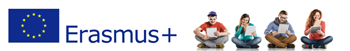 ERASMUS+ КЉУЧНА АКЦИЈА 1 – КРЕДИТНА МОБИЛНОСТПРВИ ПОЗИВ ЗА СТИПЕНДИРАНУ МОБИЛНОСТ ОСОБЉА  ТЕХНИЧКИ УНИВЕРЗИТЕТ, FREIBERG, НЕМАЧКАКонкурс је отворен за:Ненаставно особље Пољопривредног факултета Универзитета у Новом Саду               Трајање конкурса: 01. април – 15. мај 2018.  годинеДокументација за пријаву кандидата (обавезна):Пријавни Ерасмус+ формулар за особље Копија прве странице пасошаПотврда о запослењуБиографија кандидата на енглеском језику CV EuropassПредлог плана активности за боравак на партнерском универзитету (на енглеском језику се попуњава Staff Mobility Agreement Training,  парафиран од стране академског координатораДоказ о знању страног језика – енглески језик, ниво Б2Пријаве се достављају на мејл: dkrajinovic@polj.uns.ac.rs  са напоменом Пријава за Ерасмус+ мобилност на Техничком  универзитету Freiberg, Немачка.РОК: 15. мај 2018. године 15.00 часова Након завршетка конкурса, апликације кандидата који прођу техничку проверу и евалуацију од стране институционалних Ерасмус+ координатора на УНС-у, биће достављене Техничком универзитету у Freiberg-у као номинације за стипендирану мобилност,  који уједно и одлучује о финалној селекцији кандидата сходно броју стипендија намењених Универзитету у Новом Саду. Трајање мобилности: 5 дана + 2 дана за путовање  Период мобилности: 25.- 29.06.2018. године (International Staff Training Week)Дневни износ стипендије: 120 ЕУР плус 275 ЕУР путни трошковиСајтНАПОМЕНА: Трошак обавезног здравственог осигурања у току трајања мобилности није покривен стипендијом у оквиру програма  Еразмус+. 